The Legislative Branch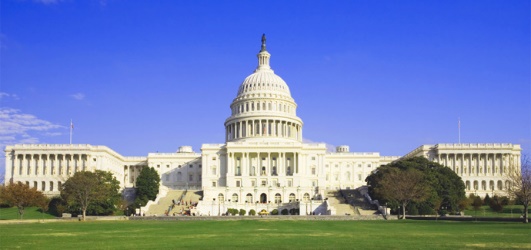 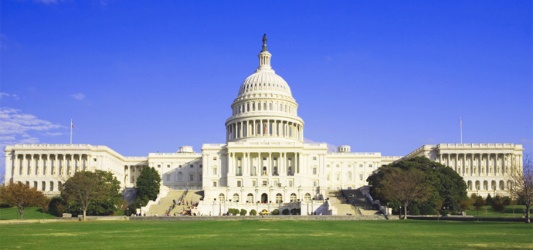 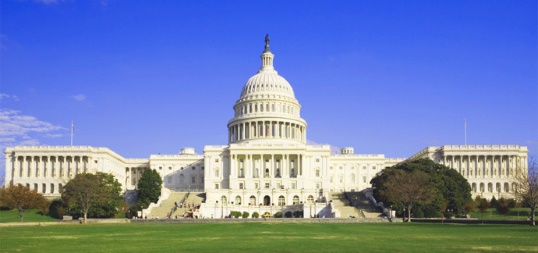 Chapter 7:  Congress at WorkHow a Bill Becomes a LawType of Bills and ResolutionsBill-___________________________________________________Join Resolution-______________________________________________________Concurrent Resolution-______________________________________________________Resolution-_______________________________________________________How a Bill Becomes a Law-The House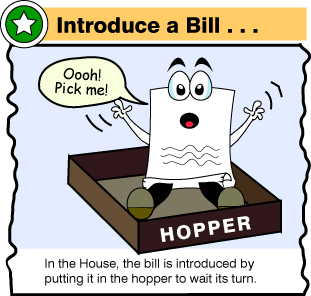 A _____ is a proposed law presented to the House or Senate for consideration.A bill or resolution usually deals with a single matter, but sometimes a ______ dealing with an unrelated matter is included.The clerk of the House numbers each bill, gives it a short title, and enters it into the House Journal and the Congressional Record for the day. With these actions the bill has received its first reading. The Bill in Committee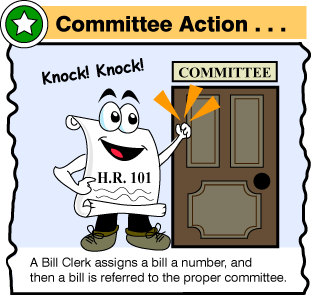 If a committee pigeonholes a bill that a majority of the House wishes to consider, it can be brought out of committee via a ____________________.Most committees do their work through several _____________________— divisions of existing committees formed to address specific issues.Committees and subcommittees often hold public hearings or make a junket (trip) to gather information relating to a measure. Committee ActionWhen a __________________ has completed its work on a bill, it returns to the full committee. The full committee may do one of several things:Report the bill favorably, with a “do pass” recommendation.Refuse to report the bill.Report the bill in amended form.Report the bill with unfavorable recommendation.Report a committee bill.Scheduling a Debate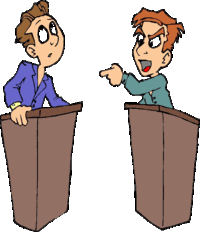 A bill is placed into one of ______ calendars before going to the floor for consideration:The Calendar of the Committee of the Whole House on the State of the UnionThe House CalendarThe Calendar of the Committee of the Whole HouseThe Consent CalendarThe Discharge CalendarBefore most measures can be taken from a _____________, the Rules Committee must approve that step and set a time for its ___________________ on the floor. The Bill on the Floor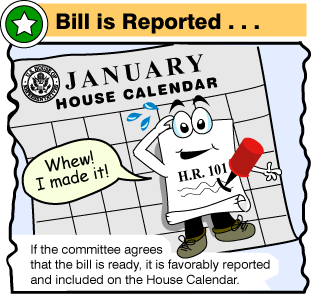 The ___________________________ includes all members of the House, however, they sit as one large committee and not as the House itself.When the Committee of the Whole resolves itself, the Speaker steps down and another member presides. General debate follows.Severe limits are placed on floor debate due to the ________ large size. Majority and minority floor leaders generally decide in advance how they will ______ the time to be spent on a bill Voting on the BillThere are _____ methods of taking a floor vote in the House:During voice votes the Speaker calls for the “ayes” and then the “noes.”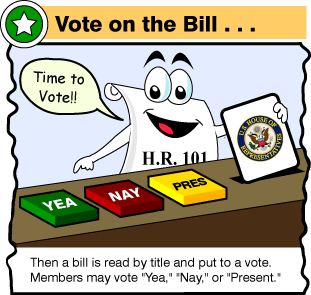 In a standing vote, members in favor of for and then those opposed to the bill rise and then are counted by the clerk.One fifth of a quorum can demand a teller vote, in which the Speaker names two tellers, for and against, and members pass by each one to be counted A roll-call vote may be demanded by one fifth of the members present.Once a bill has been approved at second reading, it is _____________, or printed in its final form. It is then read for a third time and a final vote is taken.How a Bill Becomes a Law-The SenateIntroducing the BillBills are ______________ by senators, who are formally recognized for that purpose.Proceedings are much less __________in the Senate compared to the House.The major differences between House and Senate rules regard __________ over measures.As a general matter, _____________ may speak on the floor for as long as they wish. This freedom of debate allows for the ________ possible discussion of matters on the floor.Filibuster and Cloture 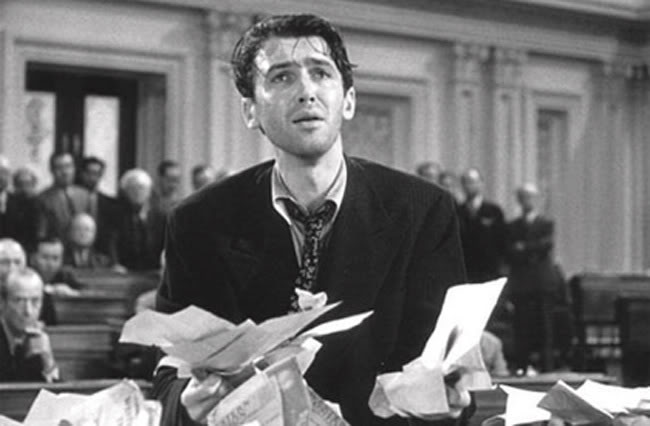 A ______________ is an attempt to “talk a bill to death.”A senator may exercise his or her right of holding the floor as long as necessary, and in essence talk until a measure is dropped.Rule XXII in the Standing Rules of the Senate deals with cloture, or limiting debateIf at least 60 senators vote for ___________, no more than another 30 hours may be spent on debate, forcing a vote on a bill. Conference Committee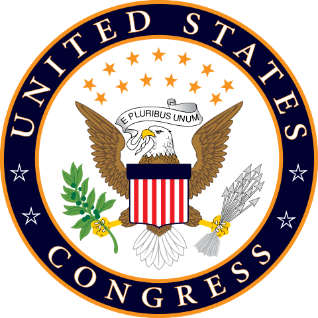 Any measure enacted by _____________ must have been passed by both houses in identical form.If one of the houses will not accept the other’s version of a bill, a _________________ committee is formed to iron out the differences.Once a conference committee _____________ work on a bill, it is returned to both houses for final approval. It must be accepted or rejected without amendment. The Final StepThe Constitution provides four options for the President when he receives a bill:The President may sign the bill, and it then becomes law.The President may veto the bill, or refuse to sign it. The President’s veto can be overridden by a two-thirds vote of the members present in each house.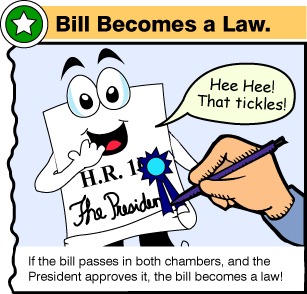 If the President does not act upon a bill within 10 days of receiving it, it becomes law.A pocket veto occurs if Congress adjourns within 10 days of submitting a bill and the President does not sign it. The bill then dies. 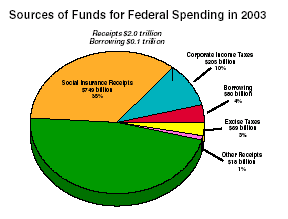 Taxing and Spending BillsWhat is the role of Congress regarding taxes?Taxes as % of _______ are LOW!US=30%UK=34%France=44%Sweden=50%All revenue bills must start in _________House Ways & Means CommitteeSenate Finance CommitteeAll tax bills are debated under a ____________ , which forbids members from offering any amendments to a bill from the floorWhat is the role of Congress regarding taxes?Under the __________________the Senate has the authority to amend tax bills passed by the House.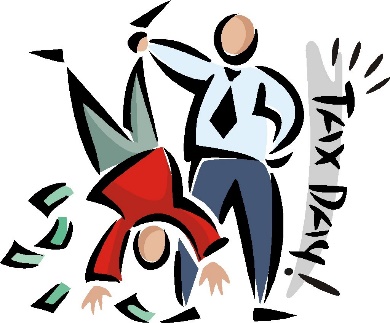 To many people they view the _________as the place where special interest groups are able to get tax provisions they oppose taken out of a House billIn the Senate, no _________ rule exists, and tax bill often do become collections of amendmentsMost of the ________________ deal with particular interests in members’ states. C. What is the role of Cong. regarding spending money?U.S. spends over $2 trill/yr. (debt v. deficit)Congress appropriates—approves—government spendingAuthorization vs. Appropriation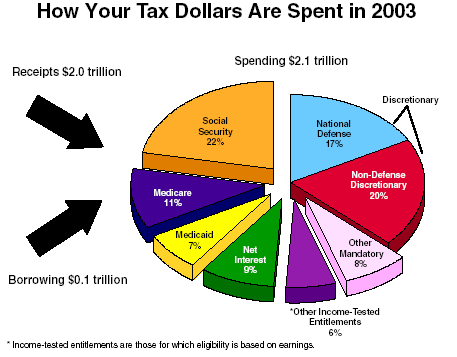 ____________________-specific departments ask to receive money from Congress______________________-Congress sets up federal programs and specifies how much money can be usedPresident submits a budget proposalH & S __________________________CommitteesHear testimony on value of gov. programsUncontrollables vs. Discretionary (2:1)Entitlements: SS, Medicare, Medicaid, etc. Influencing CongressHow do voters influence Congress?_________________: people one is elected to serveNeeds of constituents vs. personal beliefsDaily life=constituents, Other=personalTaking the ________: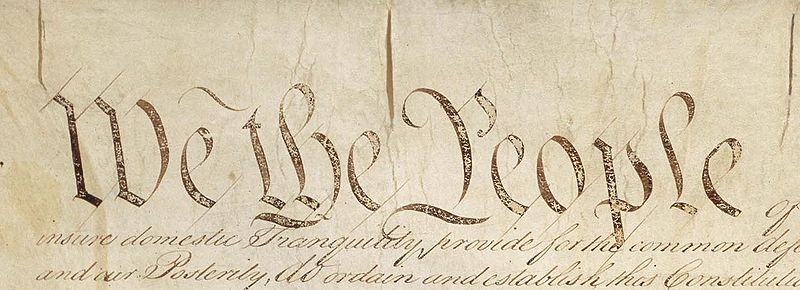 Visits homeLetters/Calls/Emails/Visits PollsBig supporters’ wish lists_________ can be manipulated!Opponents enlighten, incumbents do the sameHow do political parties influence Congress?The more important the issue to the ________, the more partisan the voteSome issues aren’t clearly __________ by parties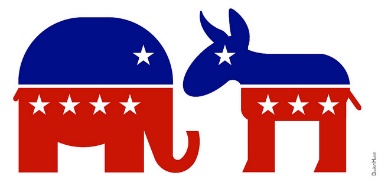 __________ do mean something:R: less spending, local solutions, business and $$D: social-welfare, tax help for ¢, regulate businessSometimes Congress can be ______________!Vote with respected colleaguesVote how the people with big sticks tell you to What are the other influences on Congress?__________________Proposals, media pressure, favors/punish___________________Lobbyists, info, citizen action, testimony, $Political ________ Committees (PACs)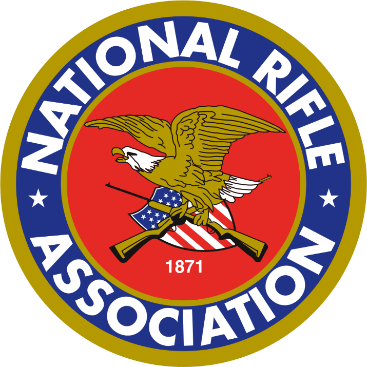 Political fundraising organizationsPersonalityNature of issue (personal vs. people) Congressional staffHelping ConstituentsHow do lawmakers help individual constituents?________________: helping people w/problemsCaseworkers handle small problemsLawmakers handle big problemsWhy ___________?Votes, oversight, it’s the nice thing to doHelping the ________ back homePork-barrel: bring home the (bacon) public workslogrollingFederal grants/contracts: get a return on tax $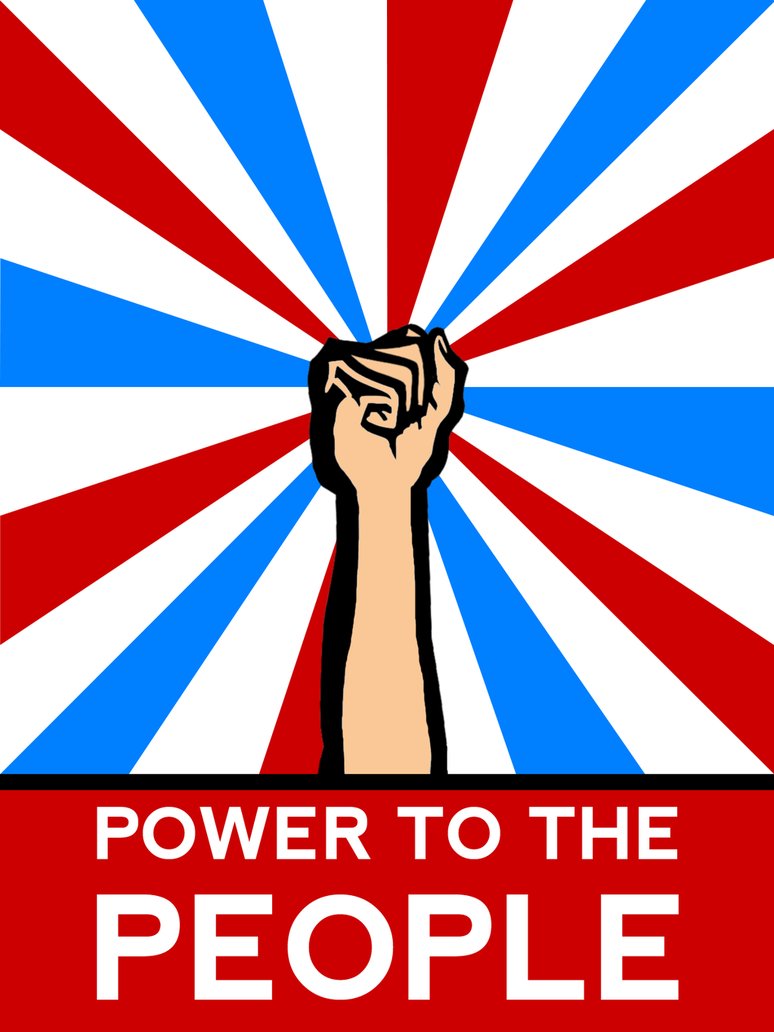 Military contracts, federal projects, etc.